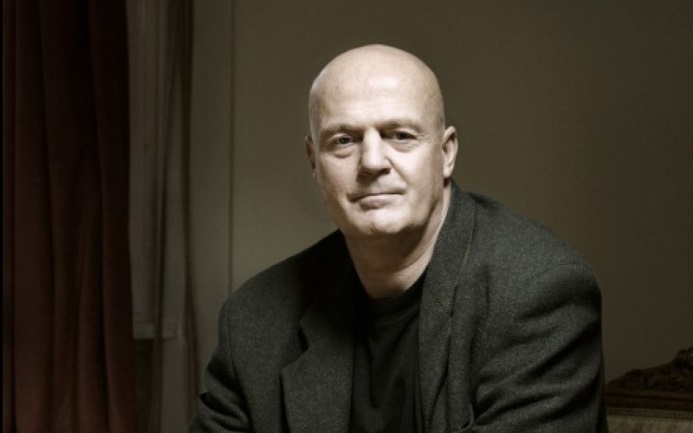 Kukorelly Endre„Legjobb verset olvasva mélyen hallgatni a szövegen keresztül magadra.”A kvíz beküldési határideje 2023.04.30.A helyes megfejtők között minden hónap végén könyvjutalmat sorsolunk ki. Köszönjük Kukorelly Endrének, hogy kérdéseivel hozzájárult áprilisi irodalmi kvízünkhöz. Reméljük, olvasóinknak is izgalmas ez a forma, amikor a szerző maga is megfogalmaz kvíz-kérdéseket életművéről. Megtisztelő, hogy Kukorelly Endre is csatlakozott játékunkhoz!1. Melyik településen nem élt legalább egy évig Kukorelly Endre?BerlinSzekszárdKisoroszi2. Élnek még ezek? című színdarabját Máté Gábor rendezésében melyik színház játszotta 2005-ben?VígszínházKatona József SzínházPintér Béla Társulata3. Melyik kötetben jelent meg először az Arany János előtt tisztelgő Vojtina-redivivus c. hosszúverse?Mind, átjavított, újabb, régiek Mennyit hibázok, te úristen!Egy gyógynövény-kert4. Melyik nagy német költő neve szerepel egyik könyve címében?HölderlinGottfried BennRainer Maria Rilke5. Melyik költőtől nem fordított kötetnyi verset?Thomas BernhardtFernando PessoaHölderlin6. Hány német nyelvű könyve jelent meg?NégyÖtEzer és 37. Samunadrág című gyerekverskötetében kit „beszéltet” hat és háromnegyed évesen a szerző?Egy farkastFarkas SamutFarkas Hankát8. Ki nem írt önálló könyvet/monográfiát Kukorelly Endréről a felsoroltak közül?Farkas ZsoltHermann VeronikaHarkai Vass Éva9. Melyik verskötetére kapta meg a „Legjobb Első Kötet” díját?Én senkivel sem üldögélekA valóság édességeAzt mondja aki él10. A felsorolt esszékötetek közül melyik nem közéleti-politikai tárgyú?Cé cé cé pé, avagy lassúdad haladás a kommunizmus feléParlamenti divatokRom. A komonizmus története11. A következő könyvek közül melyik nem regény?Reggel az egyik istennőTündérVölgy avagy Az emberi szív rejtelmeirőlEzer és 3 avagy a nőkben rejlő szív12. TündérVölgy című regényét a felsoroltak közül melyik nyelvre nem fordították le?angolnémetolasz13. A felsoroltak közül melyiket nem Kukorelly Endre alapította?Nyugodt Szív a Lakhatásért AlapítványLehet Más a PolitikaBaumgarten Emlékdíj, Gyümölcsöskert Irodalmi Egyesület13+1. Az alábbiak közül melyik díjat kapta meg Kukorelly Endre?Mészöly Miklós-díjSzépírók díjVilenica KristályaKérjük, adja meg nevét és elérhetőségét! Amennyiben én nyerem meg a kvízt, az alábbi érdeklődési körömnek megfelelő könyveknek örülnék:(Aláírásommal kijelentem, hogy hozzájárulok, ahhoz, hogy a Csorba Győző Könyvtár (a továbbiakban: CSGYK) az irodalmi kvíz játék során megadott nevem és elérhetőségem a játék lebonyolításához szükséges mértékben és ideig kezelje, illetve nyertességem esetén nevem a CSGYK honlapján nyilvánosságra hozza. Tudomásom van arról, hogy a személyes adataimmal kapcsolatosan jogom van a tájékoztatáshoz, a hozzáféréshez, a helyesbítéshez, a törléshez, az adatkezelés korlátozásához és a jogorvoslathoz. Tudomásul veszem, hogy az adatkezeléssel kapcsolatos kérdéseimmel az adatvedelem@csgyk.hu e-mail címen élhetek jelzéssel. Tisztában vagyok azzal, hogy hozzájárulásom bármikor, indokolás nélkül visszavonhatom.) 